Cannelle écorce Cinnamomum verum ; famille des lauracéesLa plus puissante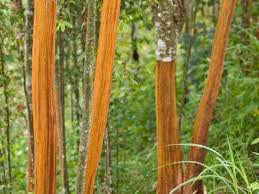 Etymologie : diminutif de canne, roseau en provençal : canel : tuyau kinnamomom était un mot grec utilisé par Théophraste : Kineim signifiant « enrouler », a étant privatif et momos signifiant « défaut » car la plante n’était connue en Grèce que par les petits rouleaux d’écorce aromatique de cannelle, arbre du même genre que le camphrier. « La cannelle fait partie des épices exportées par l’Orient, depuis plus de 4000 ans Réputée pour ses vertus tant fortifiantes que purifiantes, elle fait permettrait, selon les taoïstes de trouver l’ immortalité !;de nature Yang, la cannelle nourrit selon les taoïstes dans le principe vitale, mentionnée dans la Bible Jahvé donna l’ordre a Moise de l’ ajouter pour composer un Baume sacré, dans la pharmacopée romaine et grecque , la cannelle et considérée comme un remède ,diurétique antiseptique, tonique te stimulant.En ayurvéda elle est considérée en cas de refroidissement, congestion, sinusite, bronchite, dyspepsie. » Lydia Bosson l’ aromathérapie énergétique éditions AmyrisComposition :Aldéhyde cinnamique :jus qu’a 70%Esters cinnamatePhénol : eugénol Beta-canyophyllènePropriétés :Antiinfectieux, a très large spectre : antibactérien, antiviral, antifongique antiparasitaire (agit ou d’autres huiles ont échouées)Tonique général aphrodisiaque, tonique nerveuxAnesthésiant localementFluidifiant sanguin vasodilatateur capillaireStimulant gastriqueInfections intestinales,(l’un des meilleur remède) colibacilloses, entérocolites diarrhées infectieuse,Infections urinaires ; bactéricide a large spectre  candidoses, impuissance Pathologies infectieuses sévères, infections tropicales en prévention et en soinsInfections des voies respiratoiresMode d’emploi :Attention huile très dermocaustique a utiliser en externe que très diluée (1%)Voie interne : la plus efficace a raison de 6 gouttes par jours maxi ou 1 goutte par dizaine de kg de poids maxi.Indications énergétiques : Seule la cannelle écorce est citée,Stimule la créativitéApaise les nerfs a vifsFait fondre la froideur émotionnelle